【税収・公債費・扶助費の推移】（大阪市）（1996年度を100とした場合）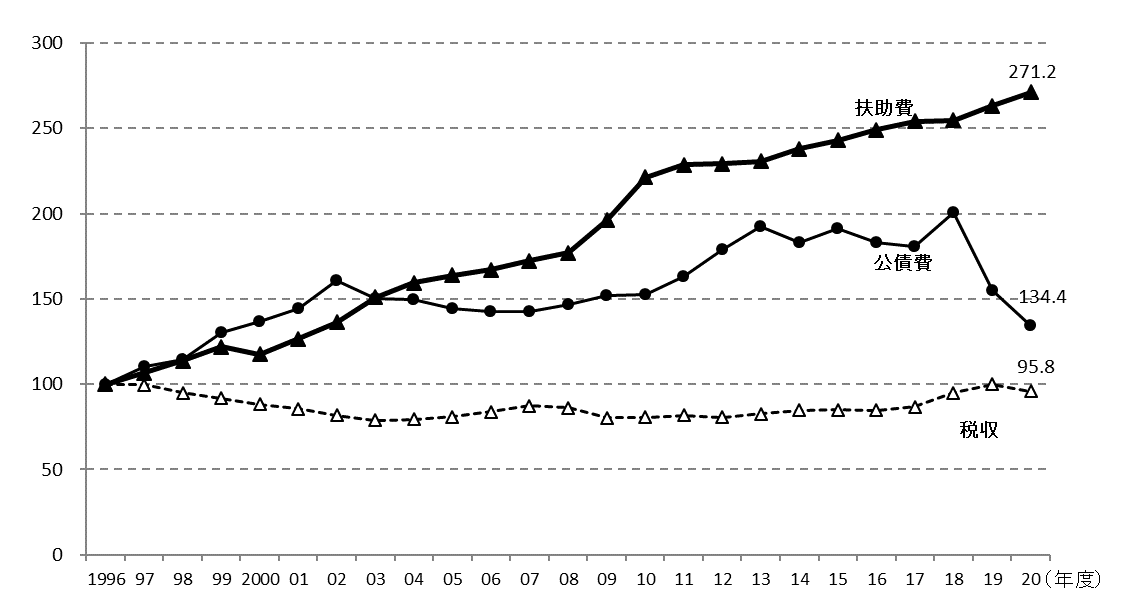 （資料）大阪市財政局「普通会計決算見込について」　※　2018年度の公債費には、交通事業の民営化に伴う市債の繰上償還を含む。【市税収入の推移】（大阪市）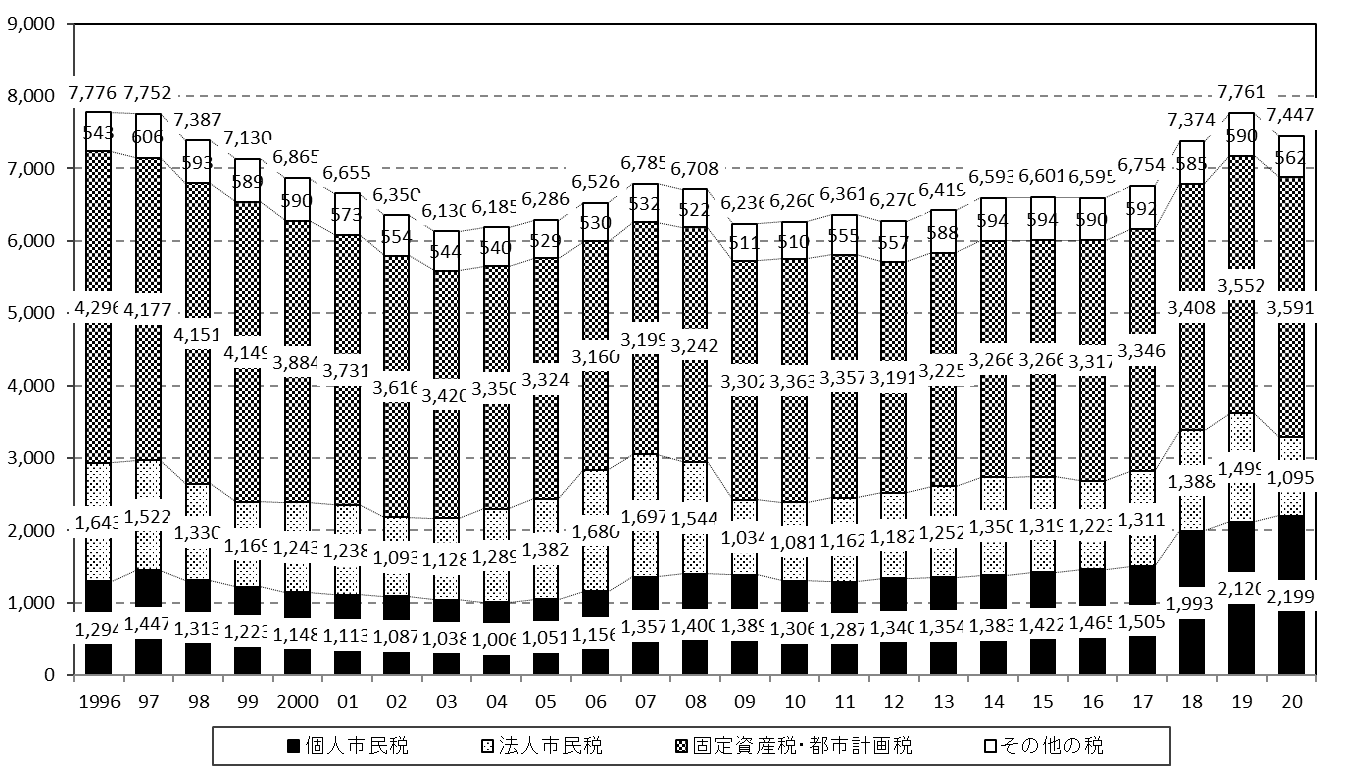 （資料）大阪市財政局「普通会計決算見込について」